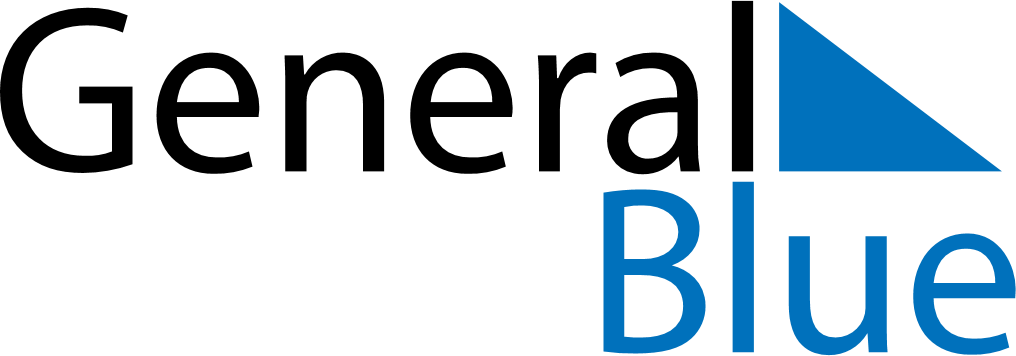 May 2026May 2026May 2026May 2026Saint HelenaSaint HelenaSaint HelenaSundayMondayTuesdayWednesdayThursdayFridayFridaySaturday1123456788910111213141515161718192021222223Saint Helena Day2425262728292930Whit Monday31